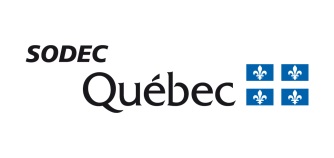 Informations sur l’artisan ou l’organismeInformations sur l’artisan ou l’organismeInformations sur l’artisan ou l’organismeInformations sur l’artisan ou l’organismeInformations sur l’artisan ou l’organismeInformations sur l’artisan ou l’organismeInformations sur l’artisan ou l’organismeInformations sur l’artisan ou l’organismeInformations sur l’artisan ou l’organismeInformations sur l’artisan ou l’organismeInformations sur l’artisan ou l’organismeInformations sur l’artisan ou l’organismeNom commercialN˚ de clientN˚ REQ (NEQ)NomPrénomTéléphoneTélécopieurTélécopieurSite internetCourrielAvez-vous déjà obtenu une subvention de la SODEC?Avez-vous déjà obtenu une subvention de la SODEC?OUI  NON  NON  Avez-vous déjà remis votre dernier rapport d’utilisation?Avez-vous déjà remis votre dernier rapport d’utilisation?OUI  NON  NON  Si vous n’avez pas fourni votre dernier rapport d’utilisation, vous devez le joindre avec la demandeSi vous n’avez pas fourni votre dernier rapport d’utilisation, vous devez le joindre avec la demandeSi vous n’avez pas fourni votre dernier rapport d’utilisation, vous devez le joindre avec la demandeSi vous n’avez pas fourni votre dernier rapport d’utilisation, vous devez le joindre avec la demandeSi vous n’avez pas fourni votre dernier rapport d’utilisation, vous devez le joindre avec la demandeSi vous n’avez pas fourni votre dernier rapport d’utilisation, vous devez le joindre avec la demandeSi vous n’avez pas fourni votre dernier rapport d’utilisation, vous devez le joindre avec la demandeAvez-vous passé les 12 derniers mois au Québec?Avez-vous passé les 12 derniers mois au Québec?OUI  NON  NON  Si non, expliquez. 	Si non, expliquez. 	Si non, expliquez. 	Si non, expliquez. 	Si non, expliquez. 	Si non, expliquez. 	Si non, expliquez. 	Adresse (précisez si nouvelle adresse)Adresse (précisez si nouvelle adresse)Adresse (précisez si nouvelle adresse)Adresse (précisez si nouvelle adresse)Adresse (précisez si nouvelle adresse)Adresse (précisez si nouvelle adresse)Adresse (précisez si nouvelle adresse)Adresse (précisez si nouvelle adresse)Adresse (précisez si nouvelle adresse)Adresse (précisez si nouvelle adresse)Adresse (précisez si nouvelle adresse)Adresse (précisez si nouvelle adresse)AdresseRueRueCase postalCode postalCode postalVilleNASRésident permanent? Depuis quand? Résident permanent? Depuis quand? Résident permanent? Depuis quand? Résident permanent? Depuis quand? DEmande (paginez votre dossier et identifiez  chaque page)DEmande (paginez votre dossier et identifiez  chaque page)DEmande (paginez votre dossier et identifiez  chaque page)DEmande (paginez votre dossier et identifiez  chaque page)DEmande (paginez votre dossier et identifiez  chaque page)DEmande (paginez votre dossier et identifiez  chaque page)DEmande (paginez votre dossier et identifiez  chaque page)DEmande (paginez votre dossier et identifiez  chaque page)DEmande (paginez votre dossier et identifiez  chaque page)DEmande (paginez votre dossier et identifiez  chaque page)DEmande (paginez votre dossier et identifiez  chaque page)DEmande (paginez votre dossier et identifiez  chaque page)Veuillez indiquer sommairement la nature du projetVeuillez indiquer sommairement la nature du projetVeuillez indiquer sommairement la nature du projetVeuillez indiquer sommairement la nature du projetVeuillez indiquer sommairement la nature du projetVeuillez indiquer sommairement la nature du projetVeuillez indiquer sommairement la nature du projetVeuillez indiquer sommairement la nature du projetVeuillez indiquer sommairement la nature du projetVeuillez indiquer sommairement la nature du projetVeuillez indiquer sommairement la nature du projetVeuillez indiquer sommairement la nature du projetVoletVolet 4  simultanémentOUI  OUI  NON  DisciplineCoût totalMontant demandéNature du projetEx. Production, promotion, commercialisation)Ex. Production, promotion, commercialisation)Ex. Production, promotion, commercialisation)Ex. Production, promotion, commercialisation)Ex. Production, promotion, commercialisation)Ex. Production, promotion, commercialisation)Ex. Production, promotion, commercialisation)Ex. Production, promotion, commercialisation)Ex. Production, promotion, commercialisation)Ex. Production, promotion, commercialisation)Ex. Production, promotion, commercialisation)Signature Signature Signature Signature Signature Signature Signature Date Date Date Date Date information à fournir pour votre dossier maîtreinformation à fournir pour votre dossier maîtreinformation à fournir pour votre dossier maîtreSi vous êtes enregistré au REQ (Registraire des Entreprises du Québec):Si vous êtes enregistré au REQ (Registraire des Entreprises du Québec):Si vous êtes enregistré au REQ (Registraire des Entreprises du Québec):Copie des documents constitutifs (certificat de constitution, statuts, déclaration d’immatriculation, certificat de modification le cas échéant) et de la convention de société ou entre actionnairesEn annexeDéjà fourniCurriculum vitæ des dirigeantsListe des administrateursOrganigramme de l’entreprise et des entreprises reliées à celle-ci avec actionnariat, le cas échéantInformation financièreInformation financièreInformation financièreDans le cas d’une première demande, les états financiers de l’entreprise (bilan, état des résultats) — dûment approuvés et signés par les administrateurs — et des sociétés apparentées, si pertinent.Pour les demandes subséquentes, ces états financiers doivent être :Pour les demandes subséquentes, ces états financiers doivent être :Pour les demandes subséquentes, ces états financiers doivent être :« MAISON ou AVIS AU LECTEUR » si le total du soutien financier accordé par la SODEC, pour l’exercice visé, est de 15 000 $ ou moins;« COMMENTÉS ou MISSION D’EXAMEN » si le total du soutien financier accordé par la SODEC, pour l’exercice visé, se situe entre 15 000 $ et 100 000 $;« VÉRIFIÉS » si le total du soutien financier, accordé par la SODEC pour l’exercice visé, est de 100 000 $ ou plus ;Prévisions financières détaillées pour un exerciceCoûts admissibles et dépenses réelles (rétributions, indemnités et autres dépenses)concernant des transactions entre sociétés liéesRenseignements relatifs aux liens d’affaires de l’entrepriseCopie signée des contrats entre l’entreprise et ses partenaires (québécois et étrangers) associés aux projets.Si vous n’êtes pas enregistré au REQ (Registraire des Entreprises du Québec) :Si vous n’êtes pas enregistré au REQ (Registraire des Entreprises du Québec) :Si vous n’êtes pas enregistré au REQ (Registraire des Entreprises du Québec) :Curriculum vitæNuméro d’assurance socialeÉtat des résultats (revenus et dépenses)Prévisions des ventes pour l’année courantePrésentation de votre demande (paginez votre dossier et identifiez chaque page)Présentation de votre demande (paginez votre dossier et identifiez chaque page)Présentation de votre demande (paginez votre dossier et identifiez chaque page)Présentation de votre demande (paginez votre dossier et identifiez chaque page)Présentation de votre demande (paginez votre dossier et identifiez chaque page)DOCUMENTS ESSENTIELSVolet 1Artisans etentreprisesintermédiairesVolet 2Entreprisesen démarrageVolet 3Projets collectifset événements decommercialisationVolet 4Participation auxsalonsRapport d’utilisation de l’aide déjà recuen/aCurriculum vitae récent (max. 3 pages)n/aPortfolio des œuvres réalisées sur CD-ROM (max 10 images)n/aDescription détaillée du projet (max 2 pages)Budget détaillé du projetn/aDevis fournisseurs(pour chaque achat ou dépense prévus)n/a